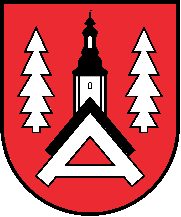   RADA MIEJSKA W ALWERNI          32-566 Alwernia, ul. Zbigniewa Gęsikowskiego 7                    Tel.: +48 12 283 11 15,  +48 12 283 11 91,  fax: +48 12 283 17 92,   e-mail: rada@alwernia.pl,  www.alwernia.plRM.0002.15.2022				                      	Alwernia, dnia 20 grudnia  2022 r.Przewodniczący Rady Miejskiej w Alwerni zaprasza na XV Sesję Rady Miejskiej w Alwerni, która odbędzie się w dniu 29 grudnia  2022 roku o godzinie 10 00 w sali nr 5 Urzędu Miejskiego w Alwerni.Przedmiotem obrad XV Sesji Rady Miejskiej w Alwerni będzie:Otwarcie sesji i stwierdzenie prawomocności obrad.Przedstawienie porządku obrad.Składanie wniosków o zmianę porządku obrad.Przyjęcie porządku obrad.Wystąpienia przybyłych gości.Składanie wniosków o wprowadzenie poprawek i sprostowań w protokole z XIII Sesji Rady Miejskiej.Składanie wniosków o wprowadzenie poprawek i sprostowań w protokole z XIV Sesji Rady Miejskiej.Przyjęcie protokołu z XIII Sesji Rady Miejskiej.Przyjęcie protokołu z XIV Sesji Rady MiejskiejWystąpienia przedstawicieli Sołectw Gminy Alwernia.Podjęcie uchwały budżetowej Gminy Alwernia na 2023 r.Podjęcie uchwały w sprawie przyjęcia Wieloletniej Prognozy Finansowej Gminy Alwernia.Podjęcie uchwały w sprawie zmian w uchwale budżetowej Gminy Alwernia na 2022r.Podjęcie uchwały w sprawie zmian w Wieloletniej Prognozie Finansowej.Podjęcie uchwały w sprawie udzielenia pomocy finansowej Powiatowi Chrzanowskiemu na realizację zadania  z zakresu postępowania ze zwierzętami wolno żyjącymiPodjęcie uchwały w sprawie udzielenia pomocy finansowej Powiatowi Chrzanowskiemu na realizację zadania p. n. „Funkcjonowanie Powiatowego Centrum Zarządzania Kryzysowego dla Powiatu Chrzanowskiego”.Podjęcie uchwały w sprawie regulaminu określającego niektóre zasady wynagradzania nauczycieli zatrudnionych w szkołach i przedszkolach prowadzonych przez Gminę Alwernia.Podjęcie uchwały w sprawie Gminnego Programu Profilaktyki i Rozwiązywania Problemów Alkoholowych oraz Przeciwdziałaniu Narkomanii na rok 2023.Podjęcie uchwały w sprawie  ustalenia Regulaminu pomocy zdrowotnej dla nauczycieli korzystających z pomocy zdrowotnej.Podjęcie uchwały w sprawie wyrażenia zgody na zawarcie umowy o świadczenie usług w zakresie publicznego transportu zbiorowego w ramach przewozów autobusowych o charakterze użyteczności publicznej.Podjęcie uchwały w sprawie ustalenia cen biletów, opłat i uprawnień do bezpłatnych przejazdów w przewozie autobusami w publicznym transporcie zbiorowym organizowanym przez Gminę Alwernia oraz w sprawie ustalenia Regulaminu przewozów w tym transporcie.Podjęcie uchwały w sprawie określenia przystanków komunikacyjnych oraz warunków i zasad korzystania z przystanków, których właścicielem lub zarządcą jest Gmina Alwernia.Podjęcie uchwały w sprawie zasad i trybu nadawania Honorowego Obywatelstwa  Gminy Alwernia.Informacja z pracy Burmistrza Gminy Alwernia za okres międzysesyjny.Informacja o złożonych interpelacjach i zapytaniach.Odpowiedzi Burmistrza Gminy Alwernia na zapytania i interpelacje radnych.Odczytanie i rozpatrzenie pism skierowanych do Rady Miejskiej w Alwerni.Informacje, oświadczenia, komunikaty. 